Personal DetailsAnnual SubscriptionYour annual subscription includes 3 copies of AV News, normally circulated in April, August and December plus 3 copies of the electronic AV News e-xtra. Subscriptions are due in January with back copies sent to those subscribing later on in the year. Please select:Payment MethodsDirect Debit		Complete this form and the Direct Debit Mandate and send to the address aboveCheques		Made payable to RPS AV Group and posted with this form to the address aboveBACS	Sort Code: 20-05-06	Account No: 80039055  (Please use AV News + Surname as the Reference)Debit/Credit Card	Please use the form below and return to the address above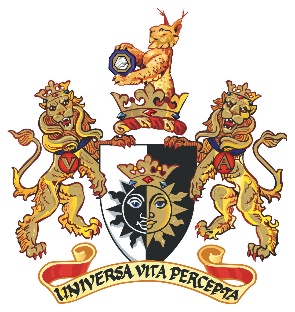 AV News Subscription FormThe magazine for the RPS Audio Visual Group is also available to non RPS MembersIn all cases, please return the complete for to: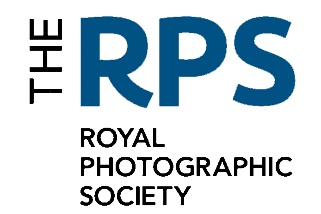 AV News Subscriptions, c/o A J Taylor, Greendale,9 Wood Lane, Hinstock, Market Drayton, Shropshire, TF9 2TAEmail: AVTreasurer@rps.orgAV News Subscriptions, c/o A J Taylor, Greendale,9 Wood Lane, Hinstock, Market Drayton, Shropshire, TF9 2TAEmail: AVTreasurer@rps.orgAV News Subscriptions, c/o A J Taylor, Greendale,9 Wood Lane, Hinstock, Market Drayton, Shropshire, TF9 2TAEmail: AVTreasurer@rps.orgMr/Dr/Mrs/Miss/Ms:Distinctions:Surname:First Name:Mailing Address:Postcode:Mailing Address:Postcode:Telephone Number:Telephone Number:Email Address:Email Address:UK £22Europe £25International £27Payment by Debit/Credit Card ONLY (delete as appropriate)Payment by Debit/Credit Card ONLY (delete as appropriate)Payment by Debit/Credit Card ONLY (delete as appropriate)Payment by Debit/Credit Card ONLY (delete as appropriate)Payment by Debit/Credit Card ONLY (delete as appropriate)Payment by Debit/Credit Card ONLY (delete as appropriate)Payment by Debit/Credit Card ONLY (delete as appropriate)Payment by Debit/Credit Card ONLY (delete as appropriate)Payment by Debit/Credit Card ONLY (delete as appropriate)Payment by Debit/Credit Card ONLY (delete as appropriate)Payment by Debit/Credit Card ONLY (delete as appropriate)VISAVISAVISAVISAVISAMastercardMastercardMastercardMastercardCard Number///Expiry Date (MM/YY)/Value Value Value Value Value GDP (£)GDP (£)GDP (£)GDP (£)GDP (£)Name on Card:Name on Card:Name on Card:Name on Card:Name on Card:Name on Card:Name on Card:Name on Card:Name on Card:Name on Card:Name on Card:Name on Card:Name on Card:Name on Card:Name on Card:Name on Card:Name on Card:Name on Card:Name on Card:Name on Card:Signature: Signature: Signature: Signature: Signature: Signature: Date:Date:Date:Date:Date:Date:Date:Date:Date:Date:Date:Date:Date:Date: